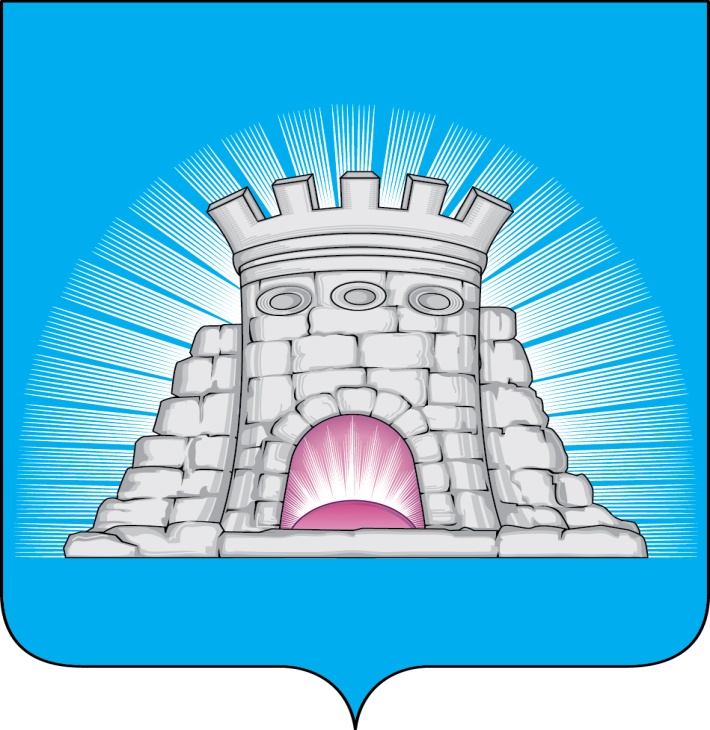                                ПОСТАНОВЛЕНИЕ                                                   19.07.2022     №  1262/7г.Зарайск                            О внесении изменений в постановление главы                            городского округа Зарайск Московской области                            от 30.08.2018 № 1547/8 «О создании межведомственной                            комиссии по обследованию и категорированию объектов                                           культуры, физической культуры, спорта, молодежной                            политики городского округа Зарайск»           В связи с изменением кадрового состава                                    П О С Т А Н О В Л Я Ю:      1. Внести изменения в постановление главы городского округа Зарайск Московской области от 30.08.2018 № 1547/8 «О создании межведомственной комиссии по обследованию и категорированию объектов культуры, физической культуры, спорта, молодежной политики городского округа Зарайск» (далее – Постановление), изложив приложение №1 к Постановлению в новой редакции (прилагается).     2. Службе по взаимодействию со СМИ администрации городского округа Зарайск Московской области (Кострикина Т.Д.) обеспечить размещение настоящего постановления на официальном сайте администрации городского округа Зарайск Московской области сети «Интернет» (https://zarrayon.ru/).Глава городского округа    В.А. ПетрущенкоВерно:Начальник службы делопроизводства  Л.Б. Ивлева                19.07.2022Послано: в дело, Москалеву С.В., ККФКСРДиМ, 4 ОО УФСБ, Каширскому                      ОВО, отделу по ГО, ЧС и АТД, СВ со СМИ, прокуратуре.А.В. Орлов 8 925-092-04-64                                                                                                  009307                                                                                                                                      Приложение №1к постановлению главыгородского округа Зарайск                                                                                     от 19.07.2022  № 1262/7                                                            Состав межведомственной комиссии по обследованию и категорированию объектов культуры, физической культуры, спорта и молодежной политики городского                                        округа Зарайск Московской областиМоскалев Сергей Викторович - заместитель главы администрации городского округа Зарайск, председатель межведомственной комиссии;Воронов Антон Валерьевич – председатель комитета по культуре, физической культуре, спорту, работе с детьми и молодежью администрации городского округа Зарайск Московской области, заместитель председателя межведомственной комиссии;Семенов Андрей Николаевич - сотрудник 4 окружного отдела Управления ФСБ России по городу Москве и Московской области (по согласованию);Гребенкин Дмитрий Алексеевич - заместитель командира роты Каширского ОВО-филиала ФГКУ «УВО ВНГ России по Московской области» (по согласованию);Гребенников Владимир Владимирович - начальник отдела по ГО, ЧС и АТД администрации городского округа Зарайск;Руководитель (и (или) заместитель руководителя по безопасности) категорируемого объекта культуры, физической культуры, спорта и молодежной политики городского округа Зарайск и должностные лица учреждения (по согласованию). 